Телефон:(843) 210-05-01, 210-05-03; факс:(843)567-36-14; е-mail: mpt@tatar.ru;сайт:http://mpt.tatarstan.ruМинистерство промышленности и торговли Республики Татарстан сообщает, что в рамках информирования организаций и индивидуальных предпринимателей о новых правилах применения контрольно-кассовой техники в связи с вступлением в силу новой редакции федерального закона от 22.05.2003 №54-ФЗ (ред. от 03.07.2016) «О применении контрольно-кассовой техники при осуществлении наличных денежных расчетов и (или) расчетов с использованием электронных средств платежа», эксперты АО «ПФ «СКБ Контур» проводят серию бесплатных семинаров по данному направлению.20 февраля 2018 года состоится онлайн вебинарна тему «Как малому бизнесу начать применять онлайн кассы?». В программе вебинара:Какие категории бизнеса подключаются к онлайн-кассам в 2018 году? Какие требования предъявляются к ККТ? Как модернизировать чековые принтеры? Какие штрафы и санкции предусмотрены за нарушения? Какой фискальный накопитель подходит для вашего типа бизнеса? Как выдавать чеки и бланки строгой отчетности?Просим Вас проинформировать о проведении вебинара представителеймалого и среднего бизнеса,применяющих систему налогообложения ЕНВД и Патент. Контактное лицо – Эсауленко Алексей Вячеславович, +7 952 041-39-99, e-mail: esaulenko_av@skbkontur.ru. Ссылка для участия в вебинаре: kontur-events.ru/vebkassy	С уважением,  заместитель министра   						                       Д.Р. Валеев И.А.Шевяков   (843)2100576МИНИСТЕРСТВОПРОМЫШЛЕННОСТИ И ТОРГОВЛИРЕСПУБЛИКИ ТАТАРСТАН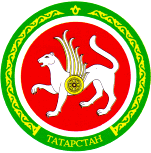 ТАТАРСТАНРЕСПУБЛИКАСЫ СӘНӘГАТЬ ҺӘМ СӘYДӘМИНИСТРЛЫГЫОстровского ул., д.4, г.Казань, 420111Островский ур.,4 йорт,Казан шәһәре,420111_____________№45-18/______ На №  ___________________О проведении онлайн семинара